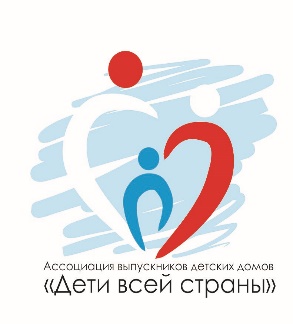 ПОЛОЖЕНИЕ ОВСЕРОССИЙСКОЙ АКЦИИ «СОГРЕВАЯ СЕРДЦА»Основные положения	Новый год – этот тот праздник, который любят и дети, и взрослые. 
В это сказочное время хочется окунуться в новогоднюю атмосферу и поверить в чудо. От Нового года каждый из нас ждет отличного настроения, теплой встречи с родными и, конечно же, подарков. Всегда приятно, когда тебе уделяют внимание и заботу. 	К сожалению, существует категория людей, как одинокие пожилые люди, проживающие в домах престарелых в субъектах Российской Федерации. Именно эти люди в Новый год остаются без внимания родных 
и близких, и мы считаем, что такого быть не должно.	В преддверии Нового года Всероссийская общественная организация «Ассоциация выпускников детских домов «Дети всей страны» при поддержке благотворительного фонда «Старость в радость» организует всероссийскую благотворительную акцию «Согревая сердца» (далее – Акция), которая пройдет с 13 по 23 декабря 2019 года. 	В рамках Акции воспитанники детских домов и наставники (выпускники детских домов) изготовят своими руками новогодние открытки, которые позже будут подписаны с пожеланиями от ребят. 	Представьте себе, как приятно будет получить пожилому человеку новогоднюю открытку, изготовленную и подписанную воспитанниками 
и наставниками (выпускниками детских домов). В свою очередь, дети-сироты и лицами из их числа смогут почувствовать себя причастными к общественно-значимому процессу.	Новогодний подарок включает в себя новогоднюю открытку (приложение №1), изготовленную и подписанную воспитанником 
и наставниками (выпускниками детских домов) (пример текст поздравления – приложение №2). Краткое описание акции: Ассоциация выпускников детских домов «Дети всей страны» совместно с благотворительным фондом «Старость в радость» проводит Всероссийскую акцию «Согревая сердца», направленную на контакт между детьми из детских домов и людей пожилого возраста из домов престарелых. Акция проводится в три этапа: 1 этап: с 9 по 12 декабря 2019 года – руководители и представители регионального отделения Всероссийская общественная организация «Ассоциация выпускников детских домов «Дети всей страны» в субъекте России организовывают взаимодействие с руководством регионального органа труда и социальной защиты, ответственного за работу организаций домов престарелых и директорами детских домов с целью определения количества, находящихся в этих организациях и их персональных данных (фамилия, имя, отчество). Исходя из потребности определяется количество поздравлений, которые необходимо подготовить от имени детей-сирот, находящихся в детских домах.2 этап: с 13 по 20 декабря 2019 года – изготовление поздравительных открыток детьми-сиротами и лицами из их числа.3 этап: с 20 по 23 декабря 2019 года – доставка и вручение новогодних открыток. Исходя из региональных особенностей, предусмотреть несколько вариантов:- доставка и вручение новогодних открыток непосредственно с выездом воспитанников детских домов в дома престарелых и персональное вручение с общим поздравлением (несколькими концертными номерами);- доставка и вручение новогодних открыток общим количеством руководству дома престарелых;- доставка новогодних открыток в дом престарелых посылкой через Почту России.Цель акции – поздравить одиноких пожилых людей с праздником, привлечь внимание воспитанников детских домов к общественно-значимой деятельности. Участники акции:воспитанники детских домов и школ-интернатов;выпускники детских домов;дети-сироты в замещающих семьях;волонтеры различных организаций.Организаторы акции:Всероссийская общественная организация «Ассоциация выпускников детских домов «Дети всей страны»;При поддержке:Благотворительный фонд «Старость в радость».Сроки реализации акции:С 09 по 23 декабря 2019 года.Единые хэштеги акции: #Согреваясердца #Мечтайсомной #АВДД #Детивсейстраны #АВЦ #дети-сироты #Новыйгод #Пожилыелюди #Старостьврадость #ваш регион #Россия Фотоотчет и текст выслать сразу после проведения Акции в своем регионе – Цветковой Ирине Александровне 8(926)257-94-44, на почту avdd.detivseistrany@yandex.ru с пометкой Акция и ваш регион. 